DEPARTMENT B	FOODSItems must be exhibited on paper plates in re-closeable clear plastic bag.Young Explorer, Junior, and Senior Division for all classes.No food items are to be made from commercial mix.Recipes must be submitted on index card with entry.PREMIUMS:  FIRST - $5.00; SECOND - $3.00; THIRD - $2.00SECTION I – BREADSCLASS3 biscuitsSkillet Corn Bread (3 wedges)½ Yeast Loaf Bread 3 slices Quick BreadSECTION II – COOKIES CAKES & PIES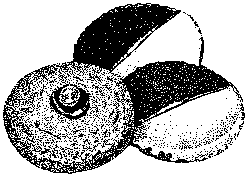 CLASS 1.   3 Cookies (Baker’s choice) 2.   3 Brownies 3.	3 slices cake or 3 cup cakes – cook’s choice 4.	3 slices/pieces cooks choice gluten free cake or brownie 5.	Decorated Cakes – Judged on appearance only (mock forms only) 6.	3 decorated cupcakes 7.	4 Cake Pops - presented on Styrofoam form/covered. 8.	3 Cookie dessert bars of choiceSECTION III – CANDYCLASS3 pieces of Chocolate Fudge3 pieces of Peanut Butter FudgeMiscellaneous (cook’s choice – 3 pieces)SECTION IV – CANNED FOODSEntries must be in standard canning jars and lids, rings must be on jar.Young Explorers, Junior and Senior Division for each fruit or vegetable.All entries must have been canned by the exhibitor since October, 2017.No rust on lids or rims.Please put entry card with item(s) canned.CLASS1 quart or 1-pint fruit1 quart or 1-pint tomatoes (no juice)1 quart or 1-pint green beans1 quart or 1-pint sweet pickles      1 quart or 1-pint dill type pickles.1 pint or ½ pint jelly (no apple butter)1 pint or ½ pint jam (no apple butter)1 pint or ½ pint apple butter9.   1 pint or ½ pint Salsa10. 1 pint or ½ pint miscellaneous